Location: Room 3322Text:  Environmental Science for AP by Friedland and RelyeaThe AP Environmental Science course is designed to be the equivalent of an introductory college course in environmental science. The goal of the AP Environmental Science course is to provide students with the scientific principles, concepts, and methodologies required to understand the interrelationships of the natural world, to identify and analyze environmental problems both natural and human-made, to evaluate risks associated with these problems, and to examine alternative solutions for resolving and/or preventing them. It is expected that students enrolled in this course will take the College Board Advanced Placement Test.Course Prerequisites: College Board states that students in AP Environmental Science should have successfully completed one life science (i.e. biology) and one physical science (i.e. chemistry) course in addition to one year of algebra due to the quantitative skills utilized in the course.  Curriculum:  The following is a summary of the topics covered in AP Environmental Science”Unit 1: The Living World: Ecosystems Unit 2: The Living World: biodiversityUnit 3: PopulationsUnit 4: Earth Systems and ResourcesUnit 5: Land and Water Use Unit 6: Energy Resources and ConsumptionUnit 7: Atmospheric PollutionUnit 8: Aquatic and Terrestrial PollutionUnit 9: Global ChangeMaterials Necessary for this class** We will be using CANVAS for our electronic classroom. Class resources and handouts will be located there. Be prepared to turn in materials on CANVAS. Other materials you need for this class are the following:Composition book for notes and labsloose-leaf notebook with paperblack or blue pen and pencilsClassroom PoliciesPlease be on time to class. You must be in the classroom and prepared to work when the bell rings. Please follow directions and ask for help if you don’t understand.Please do your own work and be responsible for your own learning.Please refrain from eating in the science classroom.  Drinks must have a lid.Cell phones and ear buds must be put away and out of sight unless permission has been given.Respect your classmates and your teacher (treat others the way you want to be treated)Respect the opinions of others (constructive not destructive)Respect the classroom (trash goes in trash can, not the floor or the sink – this includes your used Kleenex tissueRespect instructional time (stay on task, keep restroom breaks to a minimum, don’t be distracted by your devices)Attendance/ absences To make the most of the course, try to attend every single class and always be on time. It is your responsibility to make up any work missed, and this includes obtaining the notes, class work and homework.  Check with the CANVAS site ON THE DAY OF YOUR ABSENCE and a classmate when you return for notes given in class. Late work policy:  If an assignment is not turned in when called for it is LATE. All late work may be turned in for up to 80% credit until the retest date (two weeks from original test date).Days of excused absences = days to make up assignment. After that time the worksheet is late.Tests and quizzes must be made up two weeks from original test date or they are subject to a late penalty.CANVAS can also be used to find missed work, extra copies of notes and worksheets.  You can access this website from any computer and print what you need.I do not allow class time to complete make-up work or missed tests.Conferences and HelpPlease do not hesitate to come in for help.  Extra help is available after school on Tuesdays and Thursdays from 2:30-3:00 PM. If these times do not work for you, I am available other times if you make an appointment with me. Grading Policy			        		Exams 					45%  	    						Quizzes				15%				Laboratory / projects			30%Classwork/Homework			 10%				Summative Assessment		20%	All assignments and work will be given point values with grade percentages as follows:Recovery:  All students will be given the opportunity to retake a major assessment. The Middle Creek HS Science Department policy states that a remediation assignment must be offered, and the retake test must be completed within 2 weeks off the test date. The two tests are averaged to determine the student’s final score on the assessment. Cheating / Honor Code Dishonesty on any assignment (homework, lab, and project, i.e. anything assigned by the teacher), test/exam and quizzes will result in a consequence. Wake County Honor Code policy will be followed in assigning consequences for academic dishonesty. Please be aware that cheating not only includes using prohibited material on a test, but also copying or using another student’s work without knowledge or permission from the teacher or student. 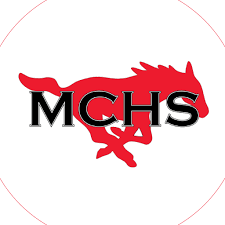 AP Environmental Science Kristine Clements2019-2020kclements@wcpss.nethttp://clementskscience.weebly.comA = 90-100%C = 70-79%F = less than 60%B = 80-89%D = 60-69%